Gmina Lądek-Zdrój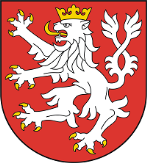 SPECYFIKACJA  WARUNKÓW  ZAMÓWIENIA 
(zwana dalej „SWZ”) 
 Dotyczy postępowania o udzielenie zamówienia publicznego na zadanie pn:Zimowe utrzymanie dróg (ZUD) gminnych publicznych i wewnętrznych na terenie wiejskim Gminy Lądek – ZdrójPostępowanie o udzielenie zamówienia publicznego - dalej zwane „postępowaniem” - jest prowadzone zgodnie z przepisami ustawy z dnia 11 września 2019 r. - Prawo zamówień publicznych (Dz.U. z 2021r. poz. 1129 ze zm.) - dalej zwanej „Pzp”Znak postępowania:WR.271.13.2021.206Lądek-Zdrój, dnia 02.11.2021r.NAZWA ORAZ ADRES ZAMAWIAJĄCEGOZamawiający: Gmina Lądek-ZdrójAdres: Rynek 31, 57-540 Lądek-Zdrójtel. 74/ 811 78 84; e-mail: zamowienia@ladek.pl Zamawiający pracuje od poniedziałku do piątku w godz. 7:30 – 15:30, z wyłączeniem dni ustawowo wolnych od pracy.Profil Nabywcy: https://www.platformazakupowa.pl/pn/ladekAdres strony internetowej prowadzonego postępowania: https://www.platformazakupowa.pl/pn/ladekAdres strony internetowej na której udostępniane będą zmiany i wyjaśnienia treści SWZ oraz inne dokumenty zamówienia bezpośrednio związane z postępowaniem o udzielenie zamówienia: https://www.platformazakupowa.pl/pn/ladekPrzedmiotowe postępowanie prowadzone jest przy użyciu środków komunikacji elektronicznej. Składanie ofert następuje za pośrednictwem platformy zakupowej dostępnej pod adresem internetowym: https://www.platformazakupowa.pl/pn/ladekWykonawca zamierzający wziąć udział w postępowaniu o udzielenie zamówienia publicznego, zobowiązany jest posiadać konto na platformie zakupowej. Zarejestrowanie i utrzymanie konta na platformie zakupowej oraz korzystanie z platformy jest bezpłatne.TRYB UDZIELENIE ZAMÓWIENIA ORAZ INFORMACJA, CZY ZAMAWIAJĄCY PRZEWIDUJE WYBÓR NAJKORZYSTNIEJSZEJ OFERTY Z MOŻLIWOŚCIĄ PROWADZENIA NEGOCJACJINiniejsze postępowanie o udzielenie zamówienia publicznego prowadzone jest w trybie podstawowym, w którym w odpowiedzi na ogłoszenie o zamówieniu oferty  mogą  składać  wszyscy zainteresowani Wykonawcy, a następnie Zamawiający wybiera najkorzystniejszą ofertę bez przeprowadzenia  negocjacji (art. 275 pkt 1 ustawy Pzp). Zamawiając nie przewiduje możliwości wyboru najkorzystniejszej oferty z możliwością prowadzenia  negocjacji.Załączniki do SWZ:Formularz ofertowy – zał. nr 1,Oświadczenie o braku podstaw do wykluczenia oraz spełnianiu warunków udziału w postępowaniu – zał. nr 2a,Oświadczenie o przynależności do grupy kapitałowej - zał. nr 2b,Projekt umowy – zał. nr 3,Wykaz narzędzi – zał. nr 4,Zobowiązanie innych podmiotów – zał. nr 5.OPIS PRZEDMIOTU ZAMÓWIENIAPRZEDMIOT ZAMÓWIENIAPrzedmiotem zamówienia jest wykonanie usługi polegającej na Zimowym utrzymaniu dróg (ZUD) gminnych publicznych i wewnętrznych na terenie wiejskim Gminy Lądek – Zdrój.Zamówienie podzielone jest na 6 części:Rejon I: Trzebieszowice cz. 1: od kościoła w stronę KłodzkaRejon II: Trzebieszowice cz. 2: od kościoła w stronę Lądka-ZdrojuRejon III: Radochów, Kąty BystrzyckieRejon IV: Orłowiec, Lutynia, WojtówkaRejon V: SkrzynkaRejon VI: Konradów Zakres prac oraz zasady ZUDCzynności zimowego utrzymania dróg wykonywane będą w okresie 01.12.2021r. do 31.03.2022r. Zamawiający informuje, że czas trwania umowy może ulec zmianie ze względu na warunki atmosferyczne; Czynności związane z zimowym utrzymaniem dróg powinny być wykonywane w sposób gwarantujący osiągnięcie i utrzymanie właściwych standardów, przy spełnieniu wymagań dotyczących ochrony środowiska, bezpieczeństwa i higieny pracy, standardów sanitarnych oraz wymagań wynikających z innych obowiązujących przepisów.Wykonawca obowiązany jest:Prowadzić odpowiednią dokumentację wykonywanych usług – raport pracy sprzętu, określającą terminy (daty i czas), organizować prace związane z przedmiotem umowy w sposób umożliwiający należyte wykonanie usługi i bez zakłóceń w ruch drogowym;Stosować się do zaleceń Zamawiającego związanych z realizacją przedmiotu umowy.Wykonawca ponosi pełną odpowiedzialność za wykonywane usługi wynikające z realizacji zamówienia oraz zobowiązuje się pokryć wszelkie szkody osób trzecich wynikłe z niewykonania lub nienależytego wykonania powierzonych mu czynności.ZAKRES ZAMÓWIENIA:Rejon I: Trzebieszowice cz. 1: od kościoła w stronę Kłodzkagranica rejonu: granice rejonu wyznaczają drogi:droga nr 119840 odcinek od skrzyżowania z DP3258 do Skrzynki do drogi nr 91 (do kościoła)drogi nr 91 (przy SzP), nr 83 do mostu stalowego i droga nr 61/2 do DP3258droga nr 687 od mostu stalowego do DW392dalej w dół wsi w kierunku Kłodzka obejmuje drogi: część lewobrzeżna:721/8 do zabudowań na dz. 721/9nr 681/6 do zabudowań przy szeregu domków jednorodzinnych do dz. nr 681/8nr 671 od DW392 do zabudowań na dz. 669nr 661 od DW392 do zabudowań na dz. 663r 659/6 od DW392 do zabudowań na dz. 659/3nr 666/2 od DW392 (przed głównym mostem) do zabudowań na dz. 665nr 755 od DP3228 do zabudowań na dz. 759nr 757 i 766 do zabudowań za toraminr 770 do zabudowań na dz. 772/7nr 860 od DP3228 do zabudowań na dz. 870/16nr 858/2 od drogi nr 860 do zabudowań na dz. 858/3nr 857 od drogi 860 do kładkinr 718 od DW392 do stacji PKP i zabudowań na terenie stacjinr 177 od DP3258 i droga nr 176/3 do zabudowań na dz. 176/1, 176/5 i 176/2nr 57/7 od DP3258 do zabudowań na dz. 57/2nr 55 od DP3258 do zabudowań na dz. 175/2nr 45/1 od DW392 do zabudowań na dz. 77nr 51/2 od DW392 i dalej drogą 45/3 do skrzyżowania z DW392 przy byłej bazie Z.R.B.nr 34 od DW392 do zabudowań na dz. 31nr 38 od DW392 do zabudowań na dz. nr 16 i 29nr 4 od DW392 do zabudowań na dz. 3Rejon II: Trzebieszowice cz. 2: od kościoła w stronę Lądka-ZdrojuTrzebieszowice:nr 426/5 i 426/4 stary odcinek drogi wojewódzkiej od DW392 do DW392nr 401/2; 407 i 354 od DW 392 do DW 392nr 345 od dr. 354 do zabudowań na dz. 343nr 423 do zabudowań na dz. 425/3nr 339 od DW392 do zabudowań na dz. 338/2b) część prawobrzeżna:nr 119841 od DW 392 (stary odcinek) do DG119840nr 284 od DG119841 do zabudowań na dz. 260/3nr 256 od DG119841 do zabudowań na dz. 251nr 235 od DG119841 do zabudowań na dz. 236/2nr 317 droga do  zabudowań na dz. nr 219/1 (Olmas)nr 212 od DG119840 do zabudowań na dz.210/2nr 189 od DG119840 do zabudowań na dz. 194/10 do skrzyżowania z dr. 212DG nr 119840 od mostu stalowego do dr nr 91 do Kościoładroga nr 333 od DW 392 do zabudowań na dz. 331/1nr 436/2 (do Farona)nr 44/2 (do Graczyka)nr 504/3 od DW392 (stary odcinek) do DW392nr 535 i 531 od DW392 (stary odcinek) do drogi gminnej w Radochowienr 501 od mostu przy zakładzie rybackim do Trzebieszowice + drogi nr 535 i 531 w Trzebieszowicachnr 119844 od skrzyżowania z DP3253 do DW392Rejon III: Radochów, Kąty BystrzyckieRadochównr 119843 od skrzyżowania z DP3253 do DG119832 (ul. Wiejskiej)nr 365 od DG119844 (przy zakładzie rybackim) do zabudowań na dz. 3/1nr 372 od DG119844 do drogi nr 401nr 401 od drogi nr 365 do drogi nr 405nr 405 od drogi nr 365 do zabudowań na dz. 3/1 i odcinek z drugiej strony od DG119844 do zabudowań Radochów 25nr 391 od DG119844 do drogi nr 372nr 429 i 431 od DP3252 do ostatnich zabudowań (na Kolonii)nr 433/1 od DP3252 do ostatnich zabudowań (na Kolonii)od drogi 392 (przy przejeździe kolejowym) do DP3252nr 240 do zabudowań na dz. nr 243/10nr 270 od DP3253 do Kościołanr 290 od DP3253 do zameczkunr 201 od DP3253 do remizy nr 320 do zabudowań na dz. nr 319/4nr 422 do budynku nr 136aKąty Bystrzyckiedroga nr 40 do zabudowań na dz. nr 48droga nr 173 od drogi powiatowej do drogi powiatowej Rejon IV: Orłowiec, Lutynia, WójtówkaOrłowiec:nr 13 do budynku nr 1nr 45 i 62/6 do budynków nr 11, 11a, 12nr 67 do budynku nr 16nr 75 do budynku nr 20nr 172 i 86 do budynku nr 26anr 141 do budynku nr 27anr 160 do budynku nr 17cnr 129 do budynku nr 32nr 169 do Orlikanr 98 do budynku nr 34nr 103 do budynku nr 39Lutyniadroga od skrzyżowania z drogą powiatową w górę wsi do ostatnich zabudowańdroga od skrzyżowania z drogą powiatową do zabudowań nr 1 i nowo wybudowanych droga na UłężeWojtówkadroga nr 95/2 do zabudowań nr 22adroga nr 97 do zabudowań nr 13droga nr 105/1; 105/2; 106 do zabudowań nr 8, 16, 18droga nr 113 do zabudowań nr 3 oraz  nowo wybudowanych powyżej budynkówRejon V: SkrzynkaSkrzynka:nr 232/1; 232/2 od przystanku PKS w górę wsi do końca miejscowościnr 181/3 (obręb Trzebieszowice); nr 269/1 i 268 od DP3258 do DP3258 dr nr 267/1nr 258 od drogi gminnej nr 262 do gospodarstwa nr 49 na dz. 182nr 262 od DP3258 do drogi głównej przez wieś (przy Kościele)   drogi po byłym PGRRejon VI: KonradówKonradów:nr 63 od DP3257 do zabudowań na dz. 58 i 64nr 11 od DP3257 do zabudowań na dz. 114/1nr 207 od DP3257 do zabudowań na dz. 205nr 170 od DP3257 do zabudowań na dz. 169nr 165 od DP3257 do zabudowań na dz. 168/3nr 171 od DP3257 do zabudowań na dz. 166/1nr 129 od DP3257 do zabudowań na dz. 124nr 436 od DP3257 do budynków mieszkalnych (ANR)nr 133/2; 393 i 394 od DP3257 do ostatnich zabudowań na dz. 399/2nr 420 i 426 od DP3257 do zabudowań przy Kościelenr 352 od DP3257 do zabudowań na dz. 374nr 342 od DP3257 do zabudowań na dz. 343/2nr 336 od DP3257 do zabudowań na dz. 326nr 268 od DP 3257 do zabudowań na dz. 267   (przy Sołtysie)nr 314 od DP3257 do zabudowań na dz. 317OPIS STANDARDÓW ZIMOWEGO UTRZYMANIA DRÓG1) IV STANDARD – drogi publiczne gminne oraz drogi wewnętrzne o nawierzchni bitumiczneja) ODŚNIEŻANIEDrogi są odśnieżane na całej długości i szerokości. Dopuszcza się:- zaleganie na jezdni zajeżdżonego śniegu oraz lokalne wystąpienia języków śnieżnych;- wystąpienie luźnego śniegu i zasp do 4 godz. od ustania opadów śniegu;- przerw w komunikacji do 8 godz. od ustania opadów śniegu.b) ZWALCZANIE ŚLISKOŚCIZwalczanie śliskości odbywać się będzie mieszaniną środków chemicznych i materiałów uszorstniających lub tylko uszorstniających w miejscach decydujących o możliwościach ruchu tam gdzie występowanie śliskości zimowej mogłoby uniemożliwiać ruch pojazdów.Do takich miejsc zakwalifikowano:- miejsca o pochyleniu podłużnym > 4%;- skrzyżowania z drogami wojewódzkimi, powiatowymi i gminnymi- zjazdy i wjazdy z posesjiW miejscach ustalonych do posypywania dopuszcza się występowanie:- gołoledzi i lodowicy do 4 godz.;- śliskości pośniegowej do 4 godz.2) V STANDARD – pozostałe drogi wewnętrznea) ODŚNIEZANIEDrogi są odśnieżane na całej długości i szerokości jezdni, a w miejscach gdzie występują zaspy śnieżne, odśnieżany będzie jeden pas ruchu z wykonaniem mijanek. Dopuszcza się występowanie, po ustaniu opadów śniegu:- luźnego śniegu do 8 godz.;- zajeżdżonego śniegu;- naboju śnieżnego;- zasp i przerw w komunikacji do 8 godz.b) ZWALCZANIE ŚLISKOŚCIZwalczanie śliskości odbywać się będzie mieszaniną środków chemicznych i materiałów uszorstniających lub tylko uszorstniających w takich miejscach jak:- miejsca o pochyleniu podłużnym > 4%;- zjazdy i wyjazdy z posesji.W miejscach ustalonych do posypywania dopuszcza się występowanie:- gołoledzi do 8 godz.;- występowanie śliskości pośniegowej w okresie występowania zjawiska.Wykonawca otrzyma od Zamawiającego do montażu w pojeździe odśnieżającym urządzenie GPS montowane do gniazda zapalniczki samochodowej. Wykonawca zapewni/zabezpieczy w pojeździe sprawne gniazdo zapalniczki samochodowej. Wykonawca odpowiada za zabezpieczenie napięcia w gnieździe celem poprawnego działania przekazanego przez Zamawiającego urządzenia GPS co stanowi podstawę do rozliczenia czasu pracy pojazdu. Podstawą rozliczenia usługi odśnieżania będzie raport generowany na podstawie pomiaru GPS pracującego pojazdu w terenie (w obszarze określonym do odśnieżania). Raport pracy wykonawcy będzie przedkładany koordynatorowi odśnieżania do zatwierdzenia. Po okresie na jaki zostanie zawarta umowa na Zimowe utrzymanie Wykonawca zda lokalizatory wydane przez Zamawiającego w terminie do 7 dni.PRAWO OPCJIZamawiający informuje, że podany okres zawarcia umowy (01.12.2021r. - 31.03.2022r.) jest podstawowym zamówieniem. Zamawiający dopuszcza możliwość przedłużenia terminu realizacji zamówienia ze względu na warunki atmosferyczne. Wykonawcy będzie przysługiwało wynagrodzenie zgodnie z zasadami określonymi w umowie podstawowej. Zamawiający przewiduje możliwość przedłużenia terminu realizacji zamówienia zgodnie z zasadami prawa opcji:Zamawiający przewiduje możliwość przedłużenia terminu do 30.04.2022r. Zamawiający informuje, że zakres zamówienia, standardy usługi,  procedury rozliczenia są identyczna dla zakresu podstawowego i zakresu objętego prawem opcji.Zamawiający przedstawi oświadczenie woli uruchamiające prawo opcji najpóźniej do 30.03.2022r. Warunkiem skorzysta z prawa opcji są warunki atmosferyczne oraz posiadanie środków na realizację. W/w zmiana nie stanowi zmiany do umowy i nie wymaga sporządzenia aneksu.PODZIAŁ ZAMÓWIENIA NA CZĘŚCIZamówienie zostało podzielone na 6 części. Wykonawca może złożyć ofertę na dowolną liczbę części, w tym na wszystkie. Wykonawca przy składaniu oferty na jedną lub kilka części składa oświadczenie, że posiada odpowiedni sprzęt i moce przerobowe gwarantujące należyte wykonanie usługi przy zachowaniu zasady, że wykonywanie akcji zimowej odbywa się równolegle na każdym rejonie w tym samym czasie.Zamawiający nie wymaga przeprowadzenia przez Wykonawcę wizji lokalnej lub sprawdzenia przez niego dokumentów niezbędnych do realizacji zamówienia, o których mowa w art. 131 ust. 2 ustawy Pzp. POZOSTAŁE INFORMACJEZamawiający nie dopuszcza złożenia ofert wariantowych.Zamawiający nie wymaga zatrudnienia osób, o których mowa w art. 96 ust. 2 pkt 2. Zamawiający nie przewiduje możliwości zastrzeżenia ubiegania się o udzielenie zamówienia wyłącznie przez wykonawców, o których mowa w art. 94. Zamawiający nie przewiduje udzielenia zamówień, o których mowa w art. 214 ust. 1 pkt 7 i 8.Zamawiający nie przewiduje zwrotu kosztów udziału w postępowaniu.Zamawiający nie zastrzega o obowiązku osobistego wykonania przez wykonawcę kluczowych zadań (z art. 60 i art. 121).TERMIN WYKONANIA ZAMÓWIENIATermin realizacji zamówienia: od 01.12.2021r do 31.03.2022r..PROJEKTOWANE POSTANOWIENIA UMOWY W SPRAWIE ZAMÓWIENIA PUBLICZNEGO, KTÓRE ZOSTANĄ WPROWADZONE DO TREŚCI TEJ UMOWYPełna treść Projektu umowy znajduje się w Załączniku nr 3 do SWZ.Zamawiający nie dopuszcza w ramach rozliczeń innej waluty niż PLN.Złożenie oferty jest jednoznaczne z akceptacją przez wykonawcę projektowanych postanowień umowy.INFORMACJE O ŚRODKACH KOMUNIKACJI ELEKTRONICZNEJ, PRZY UŻYCIU KTÓRYCH ZAMAWIAJĄCY BĘDZIE KOMUNIKOWAŁ SIĘ Z WYKONAWCAMI, ORAZ INFORMACJE O WYMAGANIACH TECHNICZNYCH I ORGANIZACYJNYCH SPORZĄDZANIA, WYSYŁANIA I ODBIERANIA KORESPONDENCJI ELEKTRONICZNEJPostępowanie prowadzone jest w języku polskim w formie elektronicznej za pośrednictwem platformazakupowa.pl pod adresem: https://platformazakupowa.pl/pn/ladek W celu skrócenia czasu udzielenia odpowiedzi na pytania preferuje się, aby komunikacja między zamawiającym a Wykonawcami, w tym wszelkie oświadczenia, wnioski, zawiadomienia oraz informacje, przekazywane były za pośrednictwem platformazakupowa.pl i formularza „Wyślij wiadomość do zamawiającego”.Za datę przekazania (wpływu) oświadczeń, wniosków, zawiadomień oraz informacji przyjmuje się datę ich przesłania za pośrednictwem platformazakupowa.pl poprzez kliknięcie przycisku „Wyślij wiadomość do zamawiającego” po których pojawi się komunikat, że wiadomość została wysłana do zamawiającego. Zamawiający dopuszcza, awaryjnie, komunikację za pośrednictwem poczty elektronicznej. Adres poczty elektronicznej osoby uprawnionej do kontaktu z Wykonawcami: zamowienia@ladek.pl Zamawiający będzie przekazywał wykonawcom informacje w formie elektronicznej za pośrednictwem platformazakupowa.pl . Informacje dotyczące odpowiedzi na pytania, zmiany specyfikacji, zmiany terminu składania i otwarcia ofert Zamawiający będzie zamieszczał na platformie w sekcji “Komunikaty”. Korespondencja, której zgodnie z obowiązującymi przepisami adresatem jest konkretny Wykonawca, będzie przekazywana w formie elektronicznej za pośrednictwem platformazakupowa.pl do konkretnego wykonawcy.Wykonawca jako podmiot profesjonalny ma obowiązek sprawdzania komunikatów i wiadomości bezpośrednio na platformazakupowa.pl przesłanych przez zamawiającego, gdyż system powiadomień może ulec awarii lub powiadomienie może trafić do folderu SPAM.Zamawiający, zgodnie z art.67 Pzp określa informacje o wymaganiach technicznych i organizacyjnych sporządzania, wysyłania i odbierania korespondencji elektronicznej umożliwiające pracę na platformazakupowa.pl , tj.:stały dostęp do sieci Internet o gwarantowanej przepustowości nie mniejszej niż 512 kb/s,komputer klasy PC lub MAC o następującej konfiguracji: pamięć min. 2 GB Ram, procesor Intel IV 2 GHZ lub jego nowsza wersja, jeden z systemów operacyjnych - MS Windows 7, Mac Os x 10 4, Linux, lub ich nowsze wersje,zainstalowana dowolna przeglądarka internetowa, w przypadku Internet Explorer minimalnie wersja 10 0.,włączona obsługa JavaScript,zainstalowany program Adobe Acrobat Reader lub inny obsługujący format plików .pdf,Platformazakupowa.pl działa według standardu przyjętego w komunikacji sieciowej - kodowanie UTF8,Oznaczenie czasu odbioru danych przez platformę zakupową stanowi datę oraz dokładny czas (hh:mm:ss) generowany wg. czasu lokalnego serwera synchronizowanego z zegarem Głównego Urzędu Miar.Wykonawca, przystępując do niniejszego postępowania o udzielenie zamówienia publicznego:akceptuje warunki korzystania z platformazakupowa.pl określone w Regulaminie zamieszczonym na stronie internetowej https://platformazakupowa.pl/strona/1-regulamin w zakładce „Regulamin" oraz uznaje go za wiążący,zapoznał i stosuje się do Instrukcji składania ofert/wniosków dostępnej pod linkiem jw.Zamawiający nie ponosi odpowiedzialności za złożenie oferty w sposób niezgodny z Instrukcją korzystania z platformazakupowa.pl , w szczególności za sytuację, gdy zamawiający zapozna się z treścią oferty przed upływem terminu składania ofert (np. złożenie oferty w zakładce „Wyślij wiadomość do zamawiającego”). Taka oferta zostanie uznana przez Zamawiającego za ofertę handlową i nie będzie brana pod uwagę w przedmiotowym postępowaniu ponieważ nie został spełniony obowiązek narzucony w art. 221 Pzp.Zamawiający informuje, że instrukcje korzystania z platformazakupowa.pl dotyczące w szczególności logowania, składania wniosków o wyjaśnienie treści SWZ, składania ofert oraz innych czynności podejmowanych w niniejszym postępowaniu przy użyciu platformazakupowa.pl znajdują się w zakładce „Instrukcje dla Wykonawców" na stronie internetowej pod adresem: https://platformazakupowa.pl/strona/45-instrukcje . Zamawiający nie przewiduje sposobu komunikowania się z Wykonawcami w inny sposób niż przy użyciu środków komunikacji elektronicznej, wskazanych w SWZ.INFORMACJE O SPOSOBIE KOMUNIKOWANIA SIĘ ZAMAWIAJĄCEGO Z WYKONAWCAMI W INNY SPOSÓB NIŻ PRZY UŻYCIU ŚRODKÓW KOMUNIKACJI ELEKTRONICZNEJ, W PRZYPADKU ZAISTNIENIA JEDNEJ Z SYTUACJI OKREŚLONYCH W ART. 65 UST. 1, ART. 66 I ART. 69Nie dotyczyWSKAZANIE OSÓB UPRAWNIONYCH DO KOMUNIKOWANIA SIĘ Z WYKONAWCAMIOsobą uprawnioną do porozumiewania się z Wykonawcami jest: Anna Witos –inspektor ds. zamówień publicznych; e-mail: zamowienia@ladek.pl Zgodnie  z  art.  20  ust.  1  Pzp  postępowanie  o  udzielenie  zamówienia,  z  zastrzeżeniem  wyjątków przewidzianych w Pzp, prowadzi się pisemnie.  Komunikacja ustna dopuszczalna jest w odniesieniu do informacji, które nie są istotne, w szczególności nie dotyczą ogłoszenia o zamówieniu lub SWZ, a także ofert.WYMAGANIA DOTYCZĄCE WADIUMZamawiający nie wymaga wadium.TERMIN ZWIĄZANIA OFERTĄWykonawca zostanie związany złożoną ofertą przez okres 30 dni od dnia upływu terminu składania ofert, tj. do dnia 14.12.2021 r.  W przypadku gdy wybór najkorzystniejszej oferty nie nastąpi przed upływem terminu związania ofertą określonego w SWZ, Zamawiający przed upływem terminu związania ofertą zwraca się jednokrotnie do Wykonawców o wyrażenie zgody na przedłużenie tego terminu o wskazywany przez niego okres, nie dłuższy niż 30 dni.Przedłużenie terminu związania ofertą, o którym mowa w ust. 2, wymaga złożenia przez Wykonawcę pisemnego oświadczenia o wyrażeniu zgody na przedłużenie terminu związania ofertą.W przypadku gdy Zamawiający żąda wniesienia wadium,  przedłużenie  terminu  związania  ofertą,  o którym mowa w ust. 3, następuje wraz z przedłużeniem okresu ważności wadium albo, jeżeli nie jest to możliwe, z wniesieniem nowego wadium na przedłużony okres związania ofertą.OPIS SPOSOBU PRZYGOTOWANIA OFERTYOferta, wniosek oraz przedmiotowe środki dowodowe składane elektronicznie muszą zostać podpisane elektronicznym kwalifikowanym podpisem lub podpisem zaufanym lub podpisem osobistym. W procesie składania oferty, wniosku w tym przedmiotowych środków dowodowych na platformie, kwalifikowany podpis elektroniczny Wykonawca może złożyć bezpośrednio na dokumencie, który następnie przesyła do systemu (opcja rekomendowana przez platformazakupowa.pl) oraz dodatkowo dla całego pakietu dokumentów w kroku 2 Formularza składania oferty lub wniosku (po kliknięciu w przycisk Przejdź do podsumowania).Poświadczenia za zgodność z oryginałem dokonuje odpowiednio Wykonawca, podmiot, na którego zdolnościach lub sytuacji polega Wykonawca, wykonawcy wspólnie ubiegający się o udzielenie zamówienia publicznego albo podwykonawca, w zakresie dokumentów, które każdego z nich dotyczą. Poprzez oryginał należy rozumieć dokument podpisany kwalifikowanym podpisem elektronicznym lub podpisem zaufanym lub podpisem osobistym przez osobę/osoby upoważnioną/upoważnione. Poświadczenie za zgodność z oryginałem następuje w formie elektronicznej podpisane kwalifikowanym podpisem elektronicznym lub podpisem zaufanym lub podpisem osobistym przez osobę/osoby upoważnioną/upoważnione.Oferta powinna być:sporządzona na podstawie załączników niniejszej SWZ w języku polskim,złożona przy użyciu środków komunikacji elektronicznej tzn. za pośrednictwem platformazakupowa.pl ,podpisana kwalifikowanym podpisem elektronicznym lub podpisem zaufanym lub podpisem osobistym przez osobę/osoby upoważnioną/upoważnione.Podpisy kwalifikowane wykorzystywane przez Wykonawców do podpisywania wszelkich plików muszą spełniać “Rozporządzenie Parlamentu Europejskiego i Rady w sprawie identyfikacji elektronicznej i usług zaufania w odniesieniu do transakcji elektronicznych na rynku wewnętrznym (eIDAS) (UE) nr 910/2014 - od 1 lipca 2016 roku”.W przypadku wykorzystania formatu podpisu XAdES zewnętrzny. Zamawiający wymaga dołączenia odpowiedniej ilości plików tj. podpisywanych plików z danymi oraz plików XAdES.Zgodnie z art. 18 ust. 3 ustawy Pzp, nie ujawnia się informacji stanowiących tajemnicę przedsiębiorstwa, w rozumieniu przepisów o zwalczaniu nieuczciwej konkurencji. Jeżeli Wykonawca, nie później niż w terminie składania ofert, w sposób niebudzący wątpliwości zastrzegł, że nie mogą być one udostępniane oraz wykazał, załączając stosowne wyjaśnienia, iż zastrzeżone informacje stanowią tajemnicę przedsiębiorstwa. Na platformie w formularzu składania oferty znajduje się miejsce wyznaczone do dołączenia części oferty stanowiącej tajemnicę przedsiębiorstwa.Wykonawca, za pośrednictwem platformazakupowa.pl może przed upływem terminu do składania ofert zmienić lub wycofać ofertę. Sposób dokonywania zmiany lub wycofania oferty zamieszczono w instrukcji zamieszczonej na stronie internetowej pod adresem: https://platformazakupowa.pl/strona/45-instrukcje Każdy z Wykonawców może złożyć tylko jedną ofertę. Złożenie większej liczby ofert lub oferty zawierającej propozycje wariantowe spowoduje podlegać będzie odrzuceniu.Ceny oferty muszą zawierać wszystkie koszty, jakie musi ponieść Wykonawca, aby zrealizować zamówienie z najwyższą starannością oraz ewentualne rabaty.Dokumenty i oświadczenia składane przez wykonawcę powinny być w języku polskim, chyba że w SWZ dopuszczono inaczej. W przypadku załączenia dokumentów sporządzonych w innym języku niż dopuszczony, Wykonawca zobowiązany jest załączyć tłumaczenie na język polski.Zgodnie z definicją dokumentu elektronicznego z art.3 ustęp 2 Ustawy o informatyzacji działalności podmiotów realizujących zadania publiczne, opatrzenie pliku zawierającego skompresowane dane kwalifikowanym podpisem elektronicznym jest jednoznaczne z podpisaniem oryginału dokumentu, z wyjątkiem kopii poświadczonych odpowiednio przez innego wykonawcę ubiegającego się wspólnie z nim o udzielenie zamówienia, przez podmiot, na którego zdolnościach lub sytuacji polega Wykonawca, albo przez podwykonawcę.Maksymalny rozmiar jednego pliku przesyłanego za pośrednictwem dedykowanych formularzy do: złożenia, zmiany, wycofania oferty wynosi 150 MB natomiast przy komunikacji wielkość pliku to maksymalnie 500 MB.SPOSÓB ORAZ TERMIN SKŁADANIA OFERTOfertę wraz z wymaganymi dokumentami należy umieścić na platformazakupowa.pl pod adresem: https://platformazakupowa.pl/pn/ladek  w myśl ustawy Pzp na stronie internetowej prowadzonego postępowania do dnia 15.11.2021 r. do godziny 11:00.Do oferty należy dołączyć wszystkie wymagane w SWZ dokumenty.Dokumenty stanowiące ofertę, które należy złożyć:Formularz ofertowy wg zał. nr 1 do SWZ; Oświadczenie o spełnianiu warunków udziału w postępowaniu oraz niepodleganiu wykluczeniu wg zał. nr 2a do SWZ;Zobowiązanie innych podmiotów wg zał. nr 5 do SWZ (jeśli dotyczy);Pełnomocnictwo dla osób podpisujących ofertę w imieniu i na rzecz Wykonawcy. Gdy umocowanie osoby składającej ofertę nie wynika z dokumentów rejestrowych, wykonawca, który składa ofertę za pośrednictwem pełnomocnika, powinien dołączyć do oferty dokument pełnomocnictwa obejmujący swoim zakresem umocowanie do złożenia oferty lub złożenia oferty i podpisania umowy;Pełnomocnictwo dla pełnomocnika do reprezentowania w postępowaniu Wykonawców wspólnie ubiegających się o udzielenie zamówienia - dotyczy ofert składanych przez Wykonawców wspólnie ubiegających się o udzielenie zamówienia.Po wypełnieniu Formularza składania oferty lub wniosku i dołączenia wszystkich wymaganych załączników należy kliknąć przycisk „Przejdź do podsumowania”.Oferta lub wniosek składana elektronicznie musi zostać podpisana elektronicznym podpisem kwalifikowanym, podpisem zaufanym lub podpisem osobistym. W procesie składania oferty za pośrednictwem platformazakupowa.pl , Wykonawca powinien złożyć podpis bezpośrednio na dokumentach przesłanych za pośrednictwem platformazakupowa.pl . Zalecamy stosowanie podpisu na każdym załączonym pliku osobno, w szczególności wskazanych w art. 63 ust 1 oraz ust.2 Pzp, gdzie zaznaczono, iż oferty, wnioski o dopuszczenie do udziału w postępowaniu oraz oświadczenie, o którym mowa w art. 125 ust.1 sporządza się, pod rygorem nieważności, w postaci lub formie elektronicznej i opatruje się odpowiednio w odniesieniu do wartości postępowania kwalifikowanym podpisem elektronicznym, podpisem zaufanym lub podpisem osobistym.Za datę złożenia oferty przyjmuje się datę jej przekazania w systemie (platformie) w drugim kroku składania oferty poprzez kliknięcie przycisku “Złóż ofertę” i wyświetlenie się komunikatu, że oferta została zaszyfrowana i złożona.Szczegółowa instrukcja dla Wykonawców dotycząca złożenia, zmiany i wycofania oferty znajduje się na stronie internetowej pod adresem: https://platformazakupowa.pl/strona/45-instrukcje .TERMIN OTWARCIA OFERTOtwarcie ofert następuje niezwłocznie po upływie terminu składania ofert, nie później niż następnego dnia po dniu, w którym upłynął termin składania ofert tj. 15.11.2021r. godz. 11:15.Jeżeli otwarcie ofert następuje przy użyciu systemu teleinformatycznego, w przypadku awarii tego systemu, która powoduje brak możliwości otwarcia ofert w terminie określonym przez zamawiającego, otwarcie ofert następuje niezwłocznie po usunięciu awarii.Zamawiający poinformuje o zmianie terminu otwarcia ofert na stronie internetowej prowadzonego postępowania.Zamawiający, najpóźniej przed otwarciem ofert, udostępnia na stronie internetowej prowadzonego postępowania informację o kwocie, jaką zamierza przeznaczyć na sfinansowanie zamówienia.Zamawiający, niezwłocznie po otwarciu ofert, udostępnia na stronie internetowej prowadzonego postępowania informacje o: nazwach albo imionach i nazwiskach oraz siedzibach lub miejscach prowadzonej działalności gospodarczej albo miejscach zamieszkania Wykonawców, których oferty zostały otwarte;cenach lub kosztach zawartych w ofertach.Informacja zostanie opublikowana na stronie postępowania na platformazakupowa.pl w sekcji ,,Komunikaty” .Uwaga! Zgodnie z Pzp Zamawiający nie ma obowiązku przeprowadzania jawnej sesji otwarcia ofert w sposób jawny z udziałem Wykonawców lub transmitowania sesji otwarcia za pośrednictwem elektronicznych narzędzi do przekazu wideo on-line a ma jedynie takie uprawnienie.PODSTAWY WYKLUCZENIA Z POSTĘPOWANIA Obligatoryjne  podstawy wykluczenia z postepowania, o których mowa w art. 108 ust. 1. Z postępowania o udzielenie zamówienia wyklucza się wykonawcę:będącego osobą fizyczną, którego prawomocnie skazano za przestępstwo:udziału w zorganizowanej grupie przestępczej albo związku mającym na celu popełnienie przestępstwa lub przestępstwa skarbowego, o którym mowa w art. 258 Kodeksu karnego (art. 108 ust. 1 pkt 1 lit. a Pzp),handlu ludźmi, o którym mowa w art. 189a Kodeksu karnego (art. 108 ust. 1 pkt 1 lit. b Pzp),o którym mowa w art. 228-230a, art. 250a Kodeksu karnego lub w art. 46 lub art. 48 ustawy z dnia 25 czerwca 2010 r. o sporcie (art. 108 ust. 1 pkt 1 lit. c Pzp),finansowania przestępstwa o charakterze terrorystycznym, o którym mowa w art. 165a Kodeksu karnego, lub przestępstwo udaremniania lub utrudniania stwierdzenia przestępnego pochodzenia pieniędzy lub ukrywania ich pochodzenia, o którym mowa w art. 299 Kodeksu karnego (art. 108 ust. 1 pkt 1 lit. d Pzp),o charakterze terrorystycznym, o którym mowa w art. 115 § 20 Kodeksu karnego, lub mające na celu popełnienie tego przestępstwa (art. 108 ust. 1 pkt 1 lit. e Pzp),pracy małoletnich cudzoziemców, o którym mowa w art. 9 ust. 2 ustawy z dnia 15 czerwca 2012 r. o skutkach powierzania wykonywania pracy cudzoziemcom przebywającym wbrew przepisom na terytorium Rzeczypospolitej Polskiej (Dz. U. poz. 769) (art. 108 ust. 1 pkt 1 lit. f Pzp),przeciwko obrotowi gospodarczemu, o których mowa w art. 296-307 Kodeksu karnego, przestępstwo oszustwa, o którym mowa w art. 286 Kodeksu karnego, przestępstwo przeciwko wiarygodności dokumentów, o których mowa w art. 270-277d Kodeksu karnego, lub przestępstwo skarbowe (art. 108 ust. 1 pkt 1 lit. g Pzp),o którym mowa w art. 9 ust. 1 i 3 lub art. 10 ustawy z dnia 15 czerwca 2012 r. o skutkach powierzania wykonywania pracy cudzoziemcom przebywającym wbrew przepisom na terytorium Rzeczypospolitej Polskiej (art. 108 ust. 1 pkt 1 lit. h Pzp)− lub za odpowiedni czyn zabroniony określony w przepisach prawa obcego;jeżeli urzędującego członka jego organu zarządzającego lub nadzorczego, wspólnika spółki w spółce jawnej lub partnerskiej albo komplementariusza w spółce komandytowej lub komandytowo-akcyjnej lub prokurenta prawomocnie skazano za przestępstwo, o którym mowa w pkt 1 (art. 108 ust. 1 pkt 2 Pzp);wobec którego wydano prawomocny wyrok sądu lub ostateczną decyzję administracyjną o zaleganiu z uiszczeniem podatków, opłat lub składek na ubezpieczenie społeczne lub zdrowotne, chyba że wykonawca odpowiednio przed upływem terminu do składania wniosków o dopuszczenie do udziału w postępowaniu albo przed upływem terminu składania ofert dokonał płatności należnych podatków, opłat lub składek na ubezpieczenie społeczne lub zdrowotne wraz z odsetkami lub grzywnami lub zawarł wiążące porozumienie w sprawie spłaty tych należności (art. 108 ust. 1 pkt 3 Pzp);wobec którego orzeczono zakaz ubiegania się o zamówienia publiczne (art. 108 ust. 1 pkt 4 Pzp);jeżeli zamawiający może stwierdzić, na podstawie wiarygodnych przesłanek, że wykonawca zawarł z innymi wykonawcami porozumienie mające na celu zakłócenie konkurencji, w szczególności jeżeli należąc do tej samej grupy kapitałowej w rozumieniu ustawy z dnia 16 lutego 2007 r. o ochronie konkurencji i konsumentów, złożyli odrębne oferty, oferty częściowe lub wnioski o dopuszczenie do udziału w postępowaniu, chyba że wykażą, że przygotowali te oferty lub wnioski niezależnie od siebie (art. 108 ust. 1 pkt 5 Pzp);jeżeli, w przypadkach, o których mowa w art. 85 ust. 1, doszło do zakłócenia konkurencji wynikającego z wcześniejszego zaangażowania tego wykonawcy lub podmiotu, który należy z wykonawcą do tej samej grupy kapitałowej w rozumieniu ustawy z dnia 16 lutego 2007 r. o ochronie konkurencji i konsumentów, chyba że spowodowane tym zakłócenie konkurencji może być wyeliminowane w inny sposób niż przez wykluczenie wykonawcy z udziału w postępowaniu o udzielenie zamówienia (art. 108 ust. 1 pkt 6 Pzp).Fakultatywne podstawy wykluczenia z postępowania, o których mowa w art. 109 ust. 1. zamawiający nie przewiduje fakultatywnych podstaw wykluczenia.Wykonawca może zostać́ wykluczony przez Zamawiającego na każdym etapie postępowania o udzielenie zamówienia.Wykluczenie Wykonawcy następuje zgodnie z art. 111 Pzp.WARUNKI UDZIAŁU W POSTĘPOWANIUO udzielenie zamówienia mogą ubiegać się Wykonawcy, którzy spełniają warunki udziału w postępowaniu dotyczące: zdolności do występowania w obrocie gospodarczym; Zamawiający nie określa warunku w ww. zakresie.uprawnień do prowadzenia określonej działalności gospodarczej lub zawodowej, o ile wynika to z odrębnych przepisów;Zamawiający nie określa warunku w ww. zakresie.sytuacji ekonomicznej lub finansowej;Zamawiający nie określa warunku w ww. zakresiezdolności technicznej lub zawodowej w zakresie: Opis sposobu dokonywania oceny spełniania tego warunku:O udzielenie  zamówienia  mogą  ubiegać  się Wykonawcy,  którzy na czas realizacji zamówienia następującymi narzędziami oraz wyposażeniem zakładu:zestaw podstawowy: zestaw składający się z nośnika samochodowego, sprawnego technicznie, z napędem na minimum dwie osie, pługa jednolemieszowego typu lekkiego z lemieszem z gumową listwą zgarniającą oraz posypywarki mieszanki solno - piaskowej. Nie dopuszcza się pługu stalowego bez lemiesza z gumową listwą zgarniającą i braku sprzętu do posypywania. Ilość posiadanego sprzętu powinna zapewniać sprawne wykonanie zadań ZUD na wybranym rejonie.Zamawiający może, oceniając zdolność techniczną lub  zawodową, na każdym etapie postępowania, uznać, że Wykonawca nie posiada wymaganych zdolności, jeżeli  posiadanie  przez Wykonawcę sprzecznych  interesów,  w  szczególności zaangażowanie  zasobów  technicznych  lub  zawodowych Wykonawcy w inne przedsięwzięcia  gospodarcze Wykonawcy może  mieć  negatywny  wpływ  na realizację zamówienia na każdym etapie postępowania (art. 116ust.  2  ustawy Pzp).INFORMACJA O MOŻLIWOŚCI WSPÓLNEGO UBIEGANIA SIĘ O ZAMÓWIENIE ORAZ INFORMACJA O MOŻLIWOŚCI UDOSTĘPNIENIA ZASOBÓW WSPÓLNE UBIEGANIE SIĘ O ZAMÓWIENIEWykonawcy mogą wspólnie ubiegać się o udzielenie zamówienia (m.in. spółka cywilna, konsorcjum) - art. 58 ustawy Pzp. W takim przypadku Wykonawcy ponoszą solidarną odpowiedzialność za wykonanie umowy. W przypadku składania oferty przez Wykonawców wspólnie ubiegających się o udzielenie zamówienia, Wykonawcy ustanawiają pełnomocnika do reprezentowania ich w postępowaniu o udzielenie zamówienia albo reprezentowania w postępowaniu i zawarcia umowy w sprawie zamówienia publicznego oraz załączają do oferty pełnomocnictwo do reprezentowania Wykonawców w postępowaniu o udzielenie zamówienia albo reprezentowania w postępowaniu i zawarcia umowy w sprawie zamówienia publicznego. W przypadku Wykonawców wspólnie ubiegających się o zamówienie:warunek dotyczący uprawnień do prowadzenia określonej działalności gospodarczej lub zawodowej, o którym mowa w ROZDZ. XVIII ust 1 pkt 1.2 (art. 112 ust. 2 pkt 2 Pzp), jest spełniony, jeżeli co najmniej jeden z wykonawców wspólnie ubiegających się o udzielenie zamówienia posiada uprawnienia do prowadzenia określonej działalności gospodarczej lub zawodowej i zrealizuje roboty budowlane, dostawy lub usługi, do których realizacji te uprawnienia są wymagane;w odniesieniu do warunków dotyczących wykształcenia, kwalifikacji zawodowych lub doświadczenia wykonawcy wspólnie ubiegający się o udzielenie zamówienia mogą polegać na zdolnościach tych z wykonawców, którzy wykonają roboty budowlane lub usługi, do realizacji których te zdolności są wymagane;w przypadku, o którym mowa w pkt a) i b), wykonawcy wspólnie ubiegający się o udzielenie zamówienia dołączają do oferty oświadczenie, z którego wynika, które roboty budowlane, dostawy lub usługi wykonają poszczególni wykonawcy.UDOSTEPNIENIE ZASOBÓWWykonawca może w celu potwierdzenia spełniania warunków udziału w postępowaniu, w stosownych sytuacjach oraz w odniesieniu do konkretnego zamówienia, lub jego części, polegać na zdolnościach technicznych lub zawodowych lub sytuacji finansowej lub ekonomicznej podmiotów udostępniających zasoby, niezależnie od charakteru prawnego łączących go z nimi stosunków prawnych. W odniesieniu do warunków dotyczących kwalifikacji zawodowych lub doświadczenia  Wykonawcy mogą polegać na zdolnościach podmiotów udostępniających zasoby, jeśli podmioty te wykonają roboty budowlane lub usługi, do realizacji których te zdolności są wymagane. Zgodnie z art. 118 ust. 3  Pzp  Wykonawca,  który  polega  na  zdolnościach  lub  sytuacji  podmiotów udostępniających  zasoby,  składa wraz z ofertą,  zobowiązanie  podmiotu  udostępniającego  zasoby  do oddania mu do dyspozycji niezbędnych zasobów na potrzeby realizacji danego zamówienia lub inny podmiotowy  środek  dowodowy  potwierdzający,  że  Wykonawca  realizując  zamówienie,  będzie dysponował niezbędnymi zasobami tych podmiotów. Zobowiązanie podmiotu udostępniającego zasoby, o którym mowa w art. 118 ust. 3 Pzp, potwierdza, że stosunek łączący Wykonawcę z podmiotami udostępniającymi zasoby gwarantuje rzeczywisty dostęp do tych zasobów oraz określa w szczególności: 1)zakres dostępnych Wykonawcy zasobów podmiotu udostępniającego zasoby; 2)sposób  i  okres  udostępnienia  Wykonawcy  i  wykorzystania  przez  niego  zasobów  podmiotu udostępniającego te zasoby przy wykonywaniu zamówienia; 3)czy i w jakim zakresie podmiot udostępniający zasoby, na zdolnościach którego Wykonawca polega w  odniesieniu  do  warunków  udziału  w  postępowaniu  dotyczących  wykształcenia,  kwalifikacji zawodowych lub doświadczenia, zrealizuje roboty budowlane, których wskazane zdolności dotyczą. Zamawiający ocenia, czy udostępniane Wykonawcy przez podmioty udostępniające zasoby zdolności techniczne lub zawodowe lub ich sytuacja finansowa lub ekonomiczna, pozwalają na wykazanie przez Wykonawcę spełniania warunków udziału w postępowaniu, o których mowa w art. 112 ust. 2 pkt 3 i 4 Pzp,  a  także  bada,  czy  nie  zachodzą  wobec  tego  podmiotu  podstawy  wykluczenia,  które  zostały przewidziane względem Wykonawcy.Podmiot, który zobowiązał się do udostępnienia zasobów, odpowiada solidarnie z Wykonawcą, który polega  na  jego  sytuacji  finansowej  lub  ekonomicznej,  za  szkodę  poniesioną  przez  Zamawiającego powstałą wskutek nieudostępnienia tych zasobów, chyba że za nieudostępnienie zasobów podmiot ten nie ponosi winy.Jeżeli  zdolności  techniczne  lub  zawodowe,  sytuacja  ekonomiczna  lub  finansowa  podmiotu udostępniającego  zasoby  nie  potwierdzają  spełniania  przez  Wykonawcę warunków udziału  w postępowaniu  lub  zachodzą  wobec  tego  podmiotu  podstawy  wykluczenia,  Zamawiający  żąda,  aby Wykonawca w terminie określonym przez Zamawiającego zastąpił ten podmiot innym podmiotem lub podmiotami albo wykazał, że samodzielnie spełnia warunki udziału w postępowaniu.Wykonawca nie może, po upływie terminu składania ofert, powoływać się na zdolności lub sytuację podmiotów udostępniających zasoby, jeżeli na etapie składania ofert nie polegał on w danym zakresie na zdolnościach lub sytuacji podmiotów udostępniających zasoby.INFORMACJA O OŚWIADCZENIU WSTĘPNYM I PODMIOTOWYCH ŚRODKACH DOWODOWYCHDo  oferty  Wykonawca  zobowiązany  jest  dołączyć  aktualne na  dzień  składania  ofert oświadczenie o spełnianiu warunków udziału w postępowaniu oraz o braku podstaw do wykluczenia z postępowania -zgodnie z załącznikiem nr 2a do SWZ.Informacje  zawarte  w  oświadczeniu,  o  którym  mowa  w ust. 1  stanowią  wstępne  potwierdzenie,  że Wykonawca nie podlega wykluczeniu oraz spełnia warunki udziału w postępowaniu.Zamawiający  wzywa  Wykonawcę,  którego  oferta  została  najwyżej  oceniona,  do  złożenia w wyznaczonym  terminie,  nie  krótszym  niż  5  dni  od  dnia wezwania,  podmiotowych  środków dowodowych, jeżeli wymagał ich złożenia w ogłoszeniu o zamówieniu lub dokumentach zamówienia, aktualnych na dzień złożenia podmiotowych środków dowodowych.Podmiotowe środki dowodowe wymagane od wykonawcy obejmują:oświadczenie wykonawcy, w zakresie art. 108 ust. 1 pkt 5 ustawy, o braku przynależności do tej samej  grupy  kapitałowej,  w  rozumieniu  ustawy  z  dnia  16.02.2007  r.  o  ochronie  konkurencji i konsumentów (Dz. U. z 2020 r. poz. 1076), z innym wykonawcą, który złożył odrębną ofertę, ofertę częściową  lub  wniosek  o  dopuszczenie  do  udziału  w  postępowaniu,  albo  oświadczenia o  przynależności  do  tej  samej  grupy  kapitałowej  wraz  z  dokumentami  lub  informacjami potwierdzającymi przygotowanie oferty, oferty częściowej lub wniosku o dopuszczenie do udziału w postępowaniu niezależnie od innego wykonawcy należącego do tej samej grupy kapitałowej -załącznik nr 2b do SWZ;wykazu narzędzi, wyposażenia zakładu lub urządzeń technicznych dostępnych wykonawcy w celu wykonania zamówienia publicznego o których mowa w ROZDZ. XVII pkt 1.4.1 wraz z informacją o podstawie do dysponowania tymi zasobami – załącznik nr 4 do SWZ.W przypadku wspólnego ubiegania się o udzielenie niniejszego zamówienia przez dwóch lub więcej Wykonawców oświadczenia o braku podstaw do wykluczenia muszą dotyczyć każdego z Wykonawców i winny być złożone przez każdego z nich odrębnie.  Wykonawca,  który  zamierza  powierzyć  wykonanie  części  zamówienia  podwykonawcom,  w celu wykazania braku istnienia wobec nich podstaw wykluczenia z udziału w postępowaniu zamieszcza informację o podwykonawcach w oświadczeniu, o którym mowa w ust. 1. Wykonawca,  który  powołuje  się  na  zasoby  innych  podmiotów,  w  celu  wykazania  spełnienia  -  w zakresie, w jakim powołuje się na ich zasoby - warunków udziału w postępowaniu oraz wykazania braku  istnienia  wobec  nich  podstaw  wykluczenia  zamieszcza  informacje  o  tych  podmiotach  w oświadczeniach, o których mowa w ust. 1.Jeżeli  Wykonawca  ma  siedzibę  lub  miejsce  zamieszkania  poza  terytorium  Rzeczypospolitej  Polskiej zamiast dokumentów o których mowa w pkt 4.2 składa dokument lub dokumenty wystawione w kraju, w którym Wykonawca ma siedzibę lub miejsce zamieszkania, potwierdzający odpowiednio, że: nie otwarto jego likwidacji ani nie ogłoszono upadłości, jego aktywami nie zarządza likwidator lub sąd, nie zawarł układu z wierzycielami, jego działalność gospodarcza nie jest zawieszona ani nie znajduje się on w innej tego rodzaju sytuacji wynikającej z podobnej procedury przewidzianej w przepisach miejsca wszczęcia tej procedury. Dokumenty powinny być wystawione nie wcześniej niż 3 miesiące przed ich złożeniem.Jeżeli w kraju, w którym Wykonawca ma siedzibę lub miejsce zamieszkania ma osoba, której dokumenty dotyczą, nie wydaje się dokumentów o których mowa powyżej zastępuje się je odpowiednio w całości lub w części dokumentem zawierającym odpowiednio oświadczenie Wykonawcy, ze wskazaniem osoby albo osób  uprawnionych  do  jego  reprezentacji,  lub  oświadczenie  osoby,  której  dokument  miał  dotyczyć, złożone pod przysięgą, lub, jeżeli w kraju, w którym Wykonawca ma siedzibę lub miejsce zamieszkania nie  ma  przepisów  o  oświadczeniu  pod  przysięgą,  złożone  przed  organem  sądowym  lub administracyjnym,  notariuszem,  organem  samorządu  zawodowego  lub  gospodarczego  właściwym  ze względu na siedzibę lub miejsce zamieszkania Wykonawcy. Dokumenty powinny być wystawione nie wcześniej niż 3 miesiące przed ich złożeniem.W  przypadku  wątpliwości  co  do  treści  dokumentu  złożonego  przez  Wykonawcę,  Zamawiający  może zwrócić się do właściwych organów kraju, w których miejsce zamieszkania ma osoba, której dokument dotyczy, o udzielenie niezbędnych informacji dotyczących tego dokumentu.Pozostałe dokumenty, inne niż oświadczenia o których mowa wyżej, składane są w oryginale lub kopii potwierdzonej za zgodność z oryginałem. Poprzez oryginał należy rozumieć dokument podpisany kwalifikowanym podpisem elektronicznym lub podpisem zaufanym lub podpisem osobistym przez osobę/osoby upoważnioną/upoważnione.  Potwierdzenia  za  zgodność  z oryginałem  dokonuje Wykonawca  albo  podmiot,  na  którego  zdolnościach  lub  sytuacji  polega  Wykonawca,  Wykonawcy wspólnie  ubiegający  się  o  udzielenie  zamówienia  publicznego  albo  podwykonawca-  odpowiednio,  w zakresie dokumentów, które każdego z nich dotyczą. Dokumenty sporządzone w języku obcym są składane wraz z tłumaczeniem na język polski. Brak  jakiegokolwiek  z  wyżej  wymienionych  dokumentów,  lub  złożenie  dokumentu  w niewłaściwej formie spowoduje wykluczenie Wykonawcy z postępowania (po dokonaniu czynności przewidzianych w art. 128 Pzp.) Wszelkie  druki,  stanowiące  załączniki  do  niniejszej SWZ  są  wzorami  mającymi  ułatwić  Wykonawcy złożenie oferty. Dopuszcza się zastosowanie innych druków oświadczeń i wykazów pod warunkiem, że będą one zawierały wszystkie wymagane informacje. Ocena spełnienia warunków zostanie dokonana wg formuły: spełnia/nie spełnia.SPOSÓB OBLICZENIA CENYCeny będą wyrażone w złotych polskich netto i brutto.Cenę ofertową brutto stanowi wartość netto wynikająca z iloczynu ceny jednostkowej netto i ilości drewna do pozyskania (określonej w formularzu ofertowym), powiększona o podatek VAT. Przy wyliczaniu wartości ceny należy ograniczyć się do dwóch miejsc po przecinku na każdym etapie wyliczenia ceny, stosując ogólnie przyjęte zasady zaokrągleń.Ceną ofertową brutto jest cena za realizację całości przedmiotu zamówienia, stanowiącą sumę kosztów wykonania wszystkich niezbędnych prac do prawidłowej i kompleksowej realizacji przedmiotu zamówienia.  Wszelkie koszty dodatkowe, które wystąpią przy realizacji zamówienia, a które Wykonawca mógł działając z należytą starannością przewidzieć na etapie składania oferty, lecz nie zawarł ich w cenie ofertowej, będą ponoszone w ramach wynagrodzenia Wykonawcy.Cena może być tylko jedna za przedmiot zamówienia. Zamawiający nie dopuszcza przedstawiania ceny w kilku wariantach, w zależności od zastosowanych rozwiązań. W przypadku przedstawiania ceny w taki sposób oferta zostanie odrzucona. Prawidłowe ustalenie stawki podatku VAT leży po stronie Wykonawcy. Wykonawca poda w Formularzu Ofertowym  stawkę  podatku  od  towarów  i  usług  (VAT)  właściwą  dla  przedmiotu  zamówienia, obowiązującą wg stanu prawnego na dzień składania ofert. Określenie ceny ofertowej z zastosowaniem nieprawidłowej  stawki  podatku  VAT  potraktowane  będzie  jako  błąd  w obliczeniu  ceny  i  spowoduje odrzucenie oferty, jeżeli nie zostaną spełnione ustawowe przesłanki  omyłki ( na podstawie art. 226 ust. 1 pkt 10 Pzp w związku z art. 223 ust. 2 pkt 3 Pzp). Jeżeli złożono ofertę, której wybór prowadziłby do powstania u Zamawiającego obowiązku podatkowego zgodnie z przepisami od podatku od towarów i usług, który miałby obowiązek rozliczyć zgodnie z tymi przepisami. Wykonawca składając ofertę, informuje Zamawiającego, czy wybór oferty będzie prowadzić do powstania u Zamawiającego obowiązku podatkowego, wskazując nazwę ( rodzaj ) towaru lub usługi, których dostawa lub świadczenie będzie prowadzić do jego powstania, oraz wskazując ich wartość bez kwoty podatku. W przypadku rozbieżności pomiędzy ceną ryczałtową podaną cyfrowo a słownie, jako wartość właściwa zostanie przyjęta cena ryczałtowa podana słownie.OPIS KRYTERIÓW OCENY OFERT, WRAZ Z PODANIEM WAG TYCH KRYTERIÓW, I SPOSOBU OCENY OFERTPrzy wyborze najkorzystniejszej oferty Zamawiający będzie się kierował następującymi kryteriami i ich wagami:Cena (C) – 60 %Czas reakcji (R) – 40 % Kryterium „Cena” (C) - oferta z najniższą ceną za realizację przedmiotu zamówienia otrzyma maksymalną liczbę 60,00 punktów, natomiast pozostałe oferty uzyskają wartość punktową wyliczoną wg poniższego wzoru:CminC= ---------------- x 60 = …….. pktCbC - liczba punktów w kryterium Cena Cmin - najniższa cena ofertowa w zbiorze ofert podlegających ocenieCb - cena ofertowa ocenianej ofertyKryterium „Czas reakcji” (R) będzie rozpatrywane na podstawie zadeklarowanego „czasu reakcji” Wykonawcy podanej w formularzu ofertowym – zał. nr 1.Czas reakcji należy rozumieć jako wyrażony w minutach maksymalny okres czasu jaki może upłynąć od chwili wydania przez Zamawiającego dyspozycji realizacji usług Zimowego Utrzymania Dróg w danym regionie, a rozpoczęciem wykonywania tych usług przez Wykonawcę.Zamawiający przyzna Wykonawcy w tym kryterium punkty w następujący:Jeżeli z treści złożonej oferty będzie wynikało, że Wykonawca będzie świadczył usługi stanowiące przedmiot zamówienia, z czasem reakcji Wykonawcy nie dłuższym niż 60 min. - oferta otrzyma 40 pkt.Jeżeli z treści złożonej oferty będzie wynikało, że Wykonawca będzie świadczył usługi stanowiące przedmiot zamówienia, z czasem reakcji Wykonawcy przekraczającym 60 min jednak nie dłuższym niż 90 min. - oferta otrzyma 20 pkt.Jeżeli z treści złożonej oferty będzie wynikało, że Wykonawca będzie świadczył usługi stanowiące przedmiot zamówienia, z czasem reakcji Wykonawcy przekraczającym 90 min. - oferta otrzyma 0 pkt. Za najkorzystniejszą ofertę uznana zostanie ta, która uzyska w sumie największą liczbę punktów w oparciu o przyjęte kryteria oceny ofert.Punktacja przyznawana ofertom będzie liczona z dokładnością do dwóch miejsc po przecinku.Zamawiający nie przewiduje przeprowadzania dogrywki w formie aukcji elektronicznej.INFORMACJE O FORMALNOŚCIACH, JAKIE MUSZĄ ZOSTAĆ DOPEŁNIONE PO WYBORZE OFERTY W CELU ZAWARCIA UMOWYZamawiający zawiera umowę w sprawie zamówienia publicznego, z uwzględnieniem art. 577  Pzp,  w terminie nie krótszym niż 5 dni od dnia przesłania zawiadomienia o wyborze najkorzystniejszej oferty, jeżeli zawiadomienie to zostało przesłane przy użyciu środków komunikacji elektronicznej, albo 10 dni, jeżeli zostało przesłane w inny sposób. Zamawiający  może  zawrzeć  umowę  w  sprawie  zamówienia  publicznego  przed  upływem  terminu,  o którym mowa w ust. 1, jeżeli w postępowaniu o udzielenie zamówienia złożono tylko jedną ofertę. Wykonawca,  którego  oferta  została  wybrana  jako  najkorzystniejsza,  zostanie  poinformowany  przez Zamawiającego o miejscu i terminie podpisania umowy. Z Wykonawcą, którego  oferta została uznana za najkorzystniejszą  zostanie podpisana umowa, której projekt  zawiera  załącznik  nr  3  do  niniejszej  specyfikacji.  Umowa  zostanie  uzupełniona  o  zapisy wynikające ze złożonej oferty. W przypadku udzielenia zamówienia Wykonawcom wspólnie ubiegającym się o udzielenie zamówienia, Zamawiający może żądać od Wykonawcy przedstawienia umowy regulującej współpracę tych Wykonawców (art. 59 ustawy Pzp).  Jeżeli Wykonawca, którego oferta została wybrana jako najkorzystniejsza, uchyla się od zawarcia umowy w  sprawie  zamówienia  publicznego  Zamawiający  może  dokonać  ponownego  badania  i oceny  ofert spośród ofert pozostałych w postępowaniu Wykonawców albo unieważnić postępowanie.WYMAGANIA DOTYCZĄCE ZABEZPIECZENIA NALEŻYTEGO WYKONANIA UMOWYZamawiający nie wymaga wniesienia zabezpieczenia należytego wykonania umowy POUCZENIE O ŚRODKACH OCHRONY PRAWNEJ Środki ochrony prawnej przysługują Wykonawcy, jeżeli ma lub miał interes w uzyskaniu zamówienia oraz poniósł lub może ponieść szkodę w wyniku naruszenia przez Zamawiającego przepisów ustawy. Środki ochrony prawnej wobec ogłoszenia wszczynającego postępowanie o udzielenie zamówienia oraz dokumentów zamówienia przysługują również organizacjom wpisanym na listę, o której mowa w art. 469 pkt 15 Pzp, oraz Rzecznikowi Małych i Średnich Przedsiębiorców. W postępowaniu odwołanie przysługuje na: niezgodną  z  przepisami  ustawy  czynność  Zamawiającego,  podjętą  w  postępowaniu  o udzielenie zamówienia, w tym na projektowane postanowienie umowy; zaniechanie  czynności  w  postępowaniu  o  udzielenie  zamówienia,  do  której  Zamawiający  był obowiązany na podstawie ustawy; Odwołanie wnosi się do Prezesa Krajowej Izby Odwoławczej. Odwołujący  przekazuje  kopię  odwołania  Zamawiającemu  przed  upływem  terminu  do  wniesienia odwołania w taki sposób, aby mógł on zapoznać się z jego treścią przed upływem tego terminu. Domniemywa się, że Zamawiający mógł zapoznać się z treścią odwołania przed upływem terminu do jego wniesienia, jeżeli przekazanie jego kopii nastąpiło przed upływem terminu do jego wniesienia przy użyciu środków komunikacji elektronicznej. Odwołanie wnosi się w terminie:  5  dni  od  dnia  przekazania  informacji  o  czynności  Zamawiającego  stanowiącej  podstawę  jego wniesienia, jeżeli informacja została przekazana przy użyciu środków komunikacji elektronicznej,  10  dni  od  dnia  przekazania  informacji  o  czynności  Zamawiającego  stanowiącej  podstawę  jego wniesienia, jeżeli informacja została przekazana w sposób inny niż określony w pkt 1;  Odwołanie wobec treści ogłoszenia wszczynającego postępowanie o udzielenie zamówienia lub wobec treści  dokumentów  zamówienia  wnosi  się  w  terminie  5  dni  od  dnia  zamieszczenia  ogłoszenia  w Biuletynie Zamówień Publicznych lub dokumentów zamówienia na stronie internetowej, w przypadku zamówień. Odwołanie w przypadkach innych niż określone w ust. 7 i 8 wnosi się w terminie 5 dni od dnia, w którym powzięto lub przy zachowaniu należytej staranności można było powziąć wiadomość o okolicznościach stanowiących podstawę jego wniesienia. Jeżeli  Zamawiający  mimo  takiego  obowiązku  nie  przesłał  Wykonawcy  zawiadomienia  o wyborze najkorzystniejszej oferty, odwołanie wnosi się nie później niż w terminie: 15  dni  od  dnia  zamieszczenia  w  Biuletynie  Zamówień  Publicznych  ogłoszenia  o wyniku postępowania; miesiąca  od  dnia  zawarcia  umowy,  jeżeli  Zamawiający  nie  zamieścił  w  Biuletynie  Zamówień Publicznych ogłoszenia o wyniku postępowania. Pisma w postępowaniu odwoławczym wnosi się w formie pisemnej albo w formie elektronicznej albo w postaci elektronicznej, z tym że odwołanie i przystąpienie do postępowania odwoławczego, wniesione w postaci elektronicznej, wymagają opatrzenia podpisem zaufanym.KLAUZULA INFORMACYJNA Z ART. 13 RODO DO ZASTOSOWANIA W CELU ZWIĄZANYM Z POSTĘPOWANIEM O UDZIELENIE ZAMÓWIENIA PUBLICZNEGONa podstawie art. 13 ust. 1 i ust. 2 Rozporządzenia Parlamentu Europejskiego i Rady (UE) 2016/679 z 27 kwietnia 2016 r. w sprawie ochrony osób fizycznych w związku z przetwarzaniem danych osobowych i w sprawie swobodnego przepływu takich danych oraz uchylenia dyrektywy 95/46/WE (ogólne rozporządzenie o ochronie danych osobowych) (Dz. Urz. UE. L. z 2016r. Nr 119, str.1) (dalej jako: „RODO”), informujemy Panią/Pana o sposobie i celu, w jakim przetwarzamy Pani/Pana dane osobowe, a także o przysługujących Pani/Panu prawach, wynikających z regulacji o ochronie danych osobowych.TOŻSAMOŚĆ ADMINISTRATORA Administratorem danych osobowych jest Burmistrz Lądka-Zdroju, z siedzibą Urząd Miasta i Gminy w Lądku-Zdroju, ul. Rynek 31, 57-540 Lądek-Zdrój.DANE KONTAKTOWE ADMINISTRATORA Z administratorem można się skontaktować poprzez adres e-mail: umig@ladek.pl  lub pisemnie na adres siedziby administratora.DANE KONTAKTOWE INSPEKTORA OCHRONY DANYCH Administrator wyznaczył inspektora ochrony danych, z którym może się Pani/ Pan skontaktować poprzez adres e-mail:  iod@ladek.pl lub pisemnie na adres siedziby administratora.Z inspektorem ochrony danych można się kontaktować we wszystkich sprawach dotyczących przetwarzania danych osobowych oraz korzystania z praw związanych z przetwarzaniem danych.CELE PRZETWARZANIA I PODSTAWA PRAWNAPani/Pana dane będą przetwarzane w celu:wypełnienia obowiązku prawnego ciążącego na Administratorze (art. 6 ust. 1 lit. c) RODO), związanym z postępowaniem o udzielenie zamówienia publicznego prowadzonego w trybie podstawowym, znak postępowania: WR.271.13.2021.206ODBIORCY DANYCH LUB KATEGORIE ODBIORCÓW DANYCHW związku z przetwarzaniem Pani/Pana danych w celach wskazanych powyżej, dane osobowe mogą być udostępniane:organom władzy publicznej oraz podmiotom wykonującym zadania publiczne lub działających na zlecenie organów władzy publicznej, w zakresie i w celach, które wynikają z przepisów powszechnie obowiązującego prawa;osobom lub podmiotom, którym udostępniona zostanie dokumentacja postępowania w oparciu o art. 8 oraz art. 96 ust. 3 ustawy z dnia 29 stycznia 2004 r. – Prawo zamówień publicznych (Dz. U. z 2019 r. poz. 1843), dalej „ustawa PZP”;OKRES PRZECHOWYWANIA DANYCHPani/Pana dane osobowe będą przetwarzane przez okres niezbędny do realizacji wskazanych powyżej celów przetwarzania, w tym również obowiązku archiwizacyjnego wynikającego z przepisów prawa.Pani/Pana dane osobowe będą przechowywane, zgodnie z art. 97 ust. 1 ustawy PZP, przez okres 4 lat od dnia zakończenia postępowania o udzielenie zamówienia, a jeżeli czas trwania umowy przekracza 4 lata, okres przechowywania obejmuje cały czas trwania umowy;PRZETWARZANIE ZAUTOMATYZOWANEPani/Pana dane mogą być przetwarzane w sposób zautomatyzowany i nie będą podlegać profilowaniu.PRZEKAZANIE DANYCHPan/Pana dane nie trafią poza Europejski Obszar Gospodarczy (obejmujący Unię Europejską, Norwegię, Liechtenstein i Islandię).PRAWA PODMIOTÓW, KTÓRYCH TE DANE DOTYCZĄW związku z przetwarzaniem Pani/Pana danych osobowych, przysługują Pani/Panu następujące prawa:prawo do żądania od Administratora dostępu do danych osobowych oraz otrzymania ich kopii;prawo żądania sprostowania (poprawiania) danych osobowych w przypadkach, o których mowa w art. 16 RODO;prawo żądania usunięcia danych osobowych w przypadkach określonych w art. 17 RODO;prawo żądania ograniczenia przetwarzania danych osobowych w przypadkach określonych w art. 18 RODO;prawo wniesienia sprzeciwu wobec przetwarzania Państwa danych osobowych w przypadkach określonych w art. 21 RODO;prawo do przenoszenia Państwa danych osobowych w przypadkach określonych w art. 20 RODO;prawo wniesienia skargi do Prezesa Urzędu Ochrony Danych Osobowych, w sytuacji, gdy uznają Państwo, że przetwarzanie danych osobowych narusza przepisy ogólnego rozporządzenia o ochronie danych osobowych (RODO).Biuro Prezesa Urzędu Ochrony Danych Osobowych (PUODO), Adres: ul. Stawki 2, 
00-193 Warszawa, Tel: 22 860 70 86.PRZETWARZANIE NA PODSTAWIE ZGODYW przypadku gdy przetwarzanie danych osobowych odbywa się na podstawie zgody osoby na przetwarzanie danych osobowych (art. 6 ust. 1 lit a RODO), przysługuje Pani/Panu prawo do cofnięcia tej zgody w dowolnym momencie. Cofnięcie to nie ma wpływu na zgodność przetwarzania, którego dokonano na podstawie zgody przed jej cofnięciem, z obowiązującym prawem.INFORMACJA O DOWOLNOŚCI LUB OBOWIĄZKU PODANIA DANYCHObowiązek podania przez Panią/Pana danych osobowych bezpośrednio Pani/Pana dotyczących jest wymogiem ustawowym określonym w przepisach ustawy PZP, związanym z udziałem w postępowaniu o udzielenie zamówienia publicznego; konsekwencje niepodania określonych danych wynikają z ustawy PZP.